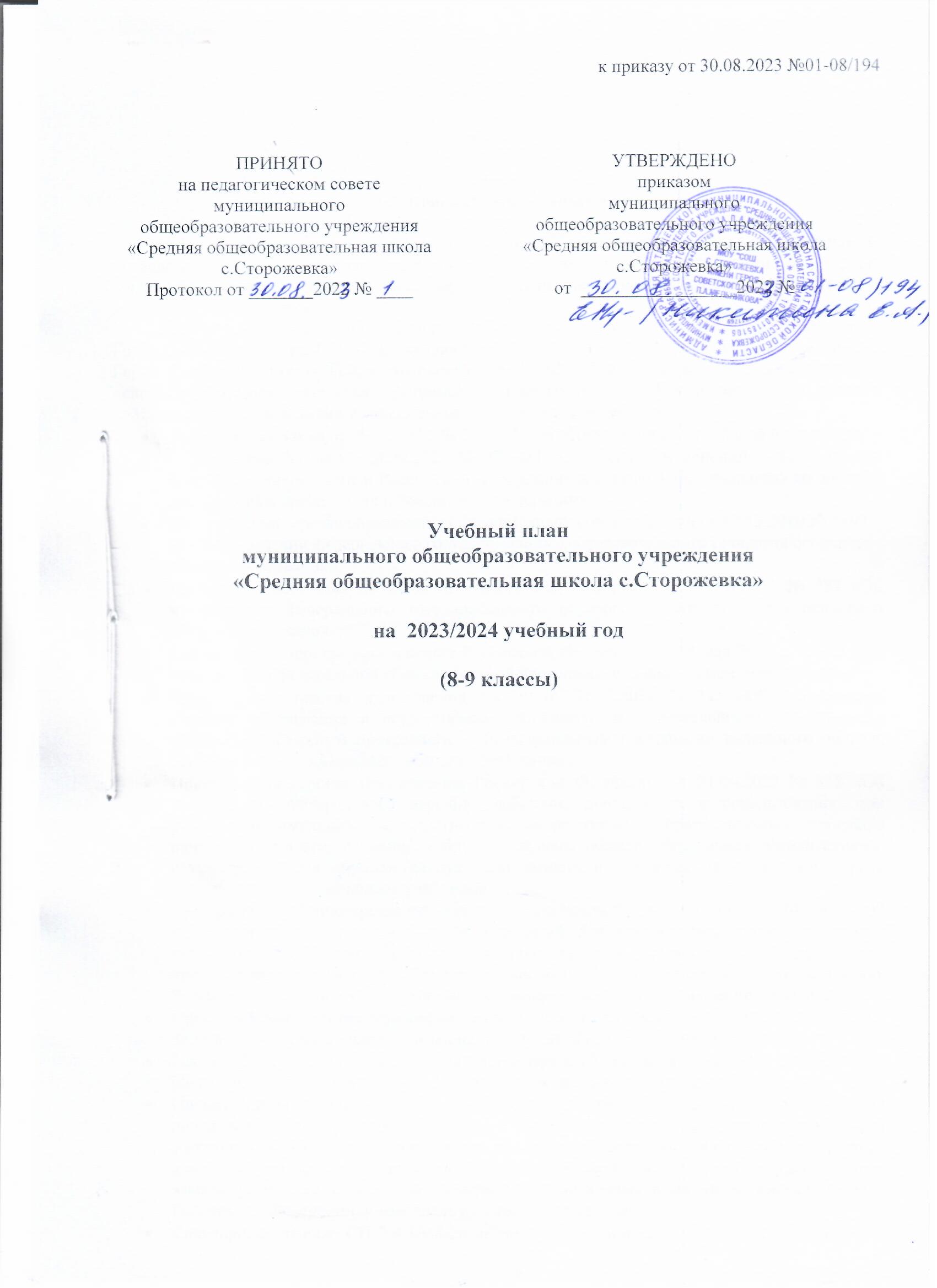 Учебный планосновного общего образованияМОУ «Средняя общеобразовательная школа с.Сторожевка»на 2023/2024 учебный годПояснительная записка1.1. Учебный план – документ, который определяет перечень, трудоемкость, последовательность и распределение по периодам обучения учебных предметов, курсов, дисциплин (модулей), практик, иных видов учебной деятельности, формы промежуточной аттестации обучающихся.1.2. Учебный план МОУ «Средняя общеобразовательная школа с.Сторожевка имени Героя Советского Союза П.А.Мельникова» (далее по тексту - МОУ «СОШ с.Сторожевка имени Героя Советского Союза П.А.Мельникова») на   2023/2024 учебный   год, реализующего основные общеобразовательные программы основного общего образования, сформирован в соответствии с требованиями изложенными в следующих документах:Федеральный Закон от 29.12.2012 № 273-ФЗ «Об образовании в Российской Федерации»;Федеральный Закон от 24.09.2022 № 371-ФЗ «О внесении изменений в Федеральный закон «Об образовании в Российской Федерации» и статью 1 Федерального закона «Об обязательных требованиях в Российской Федерации»;Приказ Министерства образования и науки Российской Федерации от 17.12.2010 № 1897 «Об утверждении федерального государственного образовательного стандарта основного общего образования»;Приказ Министерства просвещения Российской Федерации от 31.05.2021 № 287 «Об утверждении федерального государственного образовательного стандарта основного общего образования»;Приказ Министерства просвещения Российской Федерации от 18 мая 2023 г. №370 «Об утверждении федеральной образовательной программы основного общего образования»;Приказ Министерства просвещения России от 22.03.2021 № 115 «Об утверждении Порядка организации и осуществления образовательной деятельности по основным общеобразовательным программам - образовательным программам начального общего, основного общего и среднего общего образования»;Приказ Министерства Просвещения Российской Федерации от 21.09.2022 № 858 «Об утверждении федерального перечня учебников, допущенных к использованию при реализации имеющих государственную аккредитацию образовательных программ начального общего, основного общего, среднего общего образования организациями, осуществляющими образовательную деятельность и установления предельного срока использования исключенных учебников»;Распоряжение Министерства просвещения Российской Федерации от 01.11.2019 № Р-109 «Об утверждении методических рекомендаций для органов исполнительной власти субъектов Российской Федерации и общественных организаций по реализации преподавания предметной области «Технология» в образовательных организациях Российской Федерации, реализующих основные общеобразовательные программы»;Письмом Министерства образования и науки Российской Федерации от 09.10.2017 № ТС-945/08 «О реализации прав граждан на получение образования на родном языке»;Письмо Федеральной службы по надзору в сфере образования и науки от 20.06.2018 № 05-192 «О вопросах изучения родных языков из числа языков народов РФ»;Письмо Министерства просвещения Российской Федерации от 20.12.2018 № 03-510 «О направлении информации» (вместе с «Рекомендациями по применению норм законодательства в части обеспечения возможности получения образования на родных языках из числа языков народов Российской Федерации, изучения государственных языков республик Российской Федерации, родных языков из числа языков народов Российской Федерации, в том числе русского как родного»);Санитарные правила СП 2.4.3648-20 «Санитарно-эпидемиологическими требованиями к организациям воспитания и обучения, отдыха и оздоровления детей и молодежи», утвержденными Постановлением Главного санитарного врача Российской Федерации от 28.09.20 № 28;Санитарно-эпидемиологические правила СП 3.1/2.4.3598-20 "Санитарно-эпидемиологические требования к устройству, содержанию и организации работы образовательных организаций и других объектов социальной инфраструктуры для детей и молодежи в условиях распространения новой коронавирусной инфекции (COVID-19) утвержденными постановлением Главного санитарного врача Российской Федерации от 30.06.20 № 2 (в ред. Постановления Главного государственного санитарного врача Российской Федерации от 02.12.2020 № 39);Постановление Главного государственного санитарного врача Российской Федерации от 28.01.2021 № 2 «Об утверждении санитарных правил и норм СанПиН 1.2.3685-21 «Гигиенические нормативы и требования к обеспечению безопасности и (или) безвредности для человека факторов среды обитания»;Постановление Главного государственного санитарного врача Российской Федерации от 21.03.2022 № 9 «О внесении изменений в санитарно-эпидемиологические правила СП 3.1/2.4.3598-20 «Санитарно-эпидемиологические требования к устройству, содержанию и организации работы образовательных организаций и других объектов социальной инфраструктуры для детей и молодежи в условиях распространения новой коронавирусной инфекции (COVID-2019)»‚ утвержденные постановлением Главного государственного санитарного врача Российской Федерации от 30.06.2020 № 16»;Письмо Министерства Просвещения Российской Федерации от 05.07.2022 № ТВ-1290/03 «О направлении методических рекомендаций по организации внеурочной деятельности в рамках реализации обновленных федеральных государственных образовательных стандартов начального общего и основного общего образования»;Устав МОУ «СОШ с.Сторожевка имени Героя Советского Союза П.А.Мельникова»;Основная образовательная программа основного общего образования МОУ «СОШ с.Сторожевка имени Героя Советского Союза П.А.Мельникова».2.Общие положения2.1. Согласно федеральному закону № 273-ФЗ «Об образовании в Российской Федерации» (ст.28), МОУ «СОШ с.Сторожевка имени Героя Советского Союза П.А.Мельникова» с целью сохранения и укрепления здоровья обучающихся, возможности общения детей с родителями в выходные дни, самореализации обучающихся во внеурочной деятельности работает в режиме 5-дневной учебной недели, продолжительность урока 40 минут, продолжительность учебного периода в 8-9 классах 34 недели. 2.2. Во время карантина деятельность школы осуществляется в соответствии с утверждённым директором режимом работы, деятельность педагогических работников – в соответствии с установленной учебной нагрузкой, расписанием учебных занятий, иных работников – режимом рабочего времени, графиком сменности.2.2.1. В период карантина с целью прохождения образовательных программ в полном объёме учащимися применяются разнообразные формы домашней самостоятельной работы, дистанционные формы обучения. 2.2.2. Образовательный процесс организуется через следующие формы: - дистанционную форму обучения (Интернет (различные учебные платформы), -  через социальные сети, по телефону, программы для конференц-связи (скайп, ватсап, вайбер и др.). 2.2.3. Основные виды учебных занятий: - краткий теоретический материал, литература для изучения материала, задания для самостоятельной работы, контрольные работы и др.; -  индивидуальные и групповые консультации учащихся в дистанционном режиме (веб-камера, документ-камера, по телефону, др.).2.2.4. Самостоятельная работа учащегося может включать следующие формы (элементы) дистанционного обучения:-работа с электронной версией учебника; -просмотр видео-лекций; -прослушивание аудиоматериала; -компьютерное тестирование;- исследовательская деятельность;- изучение печатных и других методических учебных материалов и пр.2.3. Промежуточная аттестация. 1.4.1.	Освоение образовательной программы основного общего образования сопровождается промежуточной аттестацией обучающихся. Для полугодовой, годовой аттестации формами контроля качества усвоения содержания учебных программ в 5-7 классе являются формы письменной проверки по русскому языку, математике (алгебре/геометрии) в форме проверочной работы формата ВПР.Порядок проведения промежуточной аттестации регулируется Положением о формах, периодичности, порядке текущего контроля успеваемости и промежуточной аттестации МОУ «СОШ с.Сторожевка имени Героя Советского Союза П.А.Мельникова».3. Учебный план 3.1. Учебный план основного общего образования (8-9 классы) МОУ «СОШ с.Сторожевка имени Героя Советского Союза П.А.Мельникова» составлен с целью дальнейшего совершенствования образовательного процесса, повышения результативности обучения детей, обеспечения вариативности образовательного процесса, сохранения единого образовательного пространства, а также выполнения гигиенических требований к условиям обучения школьников и сохранения их здоровья. Учебный план состоит из двух частей: обязательной части и части, формируемой участниками образовательных отношений. 3.2. Обязательная часть учебного плана определяет состав учебных предметов обязательных предметных областей на 2023/2024 учебный год:*Учебный предмет Родной язык (русский) ведется в первом полугодии 9 класса, в первой четверти. Учебный предмет Родная литература (русская) ведется в первом полугодии 9 класса, во второй четверти.** В 8-9 классах при организации занятий по иностранному языку класс делится (по необходимости) на подгруппы. Учебный предмет Второй иностранный язык ведется во втором полугодии 9 класса, в третьей четверти.*** Учебный предмет «Математика» предметной области «Математика и информатика» включает в себя учебные курсы:- в 8-9 классах «Алгебра», «Геометрия».**** Учебный предмет «История» предметной области «Общественно-научные предметы» включает в себя курсы «История России», «Всеобщая история», «Введение в новейшую историю России».***** Учебный предмет Основы духовно-нравственной культуры народов России ведется во втором полугодии 9 класса, в четвертой четверти.2.2. Часть учебного плана, формируемая участниками образовательных отношений, определяет содержание образования, обеспечивающего реализацию интересов и потребностей обучающихся, их родителей (законных представителей), образовательного учреждения, учредителя образовательного учреждения, в 2023/2024 учебном году использована следующим образом:2.2.1. Для организации обучения по предметам в рамках предметной области «Математика и информатика» в ходе перехода на ФГОС третьего поколения Вероятность и статистика 8 класс- 1 час;9 класс – 0,5.2.3.2. С целью создания условия для реализации минимума стандарта содержания образования по химии за курс основной школы в рамках предметной области «Естественнонаучныепредметы»:«Химия в задачах и упражнениях» - 1 час.Учебный план основного общего образования (8 – 9 классы)(годовой)Предметные областиПредметыКоличество часов в неделюКоличество часов в неделюКоличество часов в неделюПредметные областиПредметыVIIIIX Всего                    Обязательная часть                    Обязательная часть                    Обязательная частьРусский язык и литератураРусский язык336Русский язык и литератураЛитература235Родной язык и родная литератураРодной язык (русский)*0,250,25Родной язык и родная литератураРодная литература (русская)*0,250,25Иностранные языкиИностранный язык** (английский)336Иностранные языкиВторой иностранный язык (немецкий)0,250,25Математика и информатикаМатематика***Математика и информатикаАлгебра336Математика и информатикаГеометрия224Математика и информатикаИнформатика112Общественно-научные предметыИстория ****22,52,5Общественно-научные предметыОбществознание112Общественно-научные предметыГеография224ЕстественнонаучныепредметыФизика235ЕстественнонаучныепредметыХимия224ЕстественнонаучныепредметыБиология224ИскусствоМузыка11ТехнологияТехнология 112Физическая культура иОсновы безопасности жизнедеятельностиОсновы безопасности жизнедеятельности112Физическая культура иОсновы безопасности жизнедеятельностиФизическая культура224Основы духовно-нравственной культуры народов РоссииОсновы духовно-нравственной культуры народов России*****0,250,25Итого:  3032,562,5Часть, формируемая участниками образовательного процесса при 5-ти дневной неделеЧасть, формируемая участниками образовательного процесса при 5-ти дневной неделеVIIIIXВсегоЧасть, формируемая участниками образовательного процесса при 5-ти дневной неделеЧасть, формируемая участниками образовательного процесса при 5-ти дневной неделе20,52,5Математика и информатикаВероятность и статистика10,51,5ЕстественнонаучныепредметыХимия в задачах и упражнениях11                    Итого:323365Предметные областиПредметыПредметыКоличество часов в годКоличество часов в годКоличество часов в годПредметные областиПредметыПредметыVIIIIXВсего                    Обязательная часть                    Обязательная часть                    Обязательная часть                    Обязательная часть                    Обязательная часть                    Обязательная частьРусский язык и литератураРусский языкРусский язык102102204Русский язык и литератураЛитератураЛитература68102170Родной язык и родная литератураРодной язык (русский)Родной язык (русский)8,58,5Родной язык и родная литератураРодная литература (русская)Родная литература (русская)8,58,5Иностранные языкиИностранный язык (английский)Иностранный язык (английский)102102204Иностранные языкиВторой иностранный язык (немецкий)Второй иностранный язык (немецкий)8,58,5Математика и информатикаАлгебраАлгебра102102Математика и информатикаАлгебраАлгебра102102204Математика и информатикаГеометрияГеометрия6868136Математика и информатикаИнформатикаИнформатика343468Общественно-научные предметыИсторияИстория6885153Общественно-научные предметыОбществознаниеОбществознание343468Общественно-научные предметыГеографияГеография6868136ЕстественнонаучныепредметыФизикаФизика68102170ЕстественнонаучныепредметыХимияХимия6868136ЕстественнонаучныепредметыБиологияБиология6868136ИскусствоМузыкаМузыка3434ТехнологияТехнологияТехнология343468Физическая культура иОсновы безопасности жизнедеятельностиОсновы безопасности жизнедеятельностиОсновы безопасности жизнедеятельности343468Физическая культура иОсновы безопасности жизнедеятельностиФизическая культураФизическая культура6868136Основы духовно-нравственной культуры народов РоссииОсновы духовно-нравственной культуры народов РоссииОсновы духовно-нравственной культуры народов России8,58,5Итого:  Итого:  Итого:  102011052125Часть, формируемая участниками образовательного процесса при 5-ти дневной неделеЧасть, формируемая участниками образовательного процесса при 5-ти дневной неделеЧасть, формируемая участниками образовательного процесса при 5-ти дневной неделе681785Математика и информатикаМатематика и информатикаВероятность и статистика341751ЕстественнонаучныепредметыЕстественнонаучныепредметыХимия в задачах и упражнениях3434Общая нагрузка при 5-ти дневной неделеОбщая нагрузка при 5-ти дневной неделеОбщая нагрузка при 5-ти дневной неделе108811222210Внеурочная деятельностьВнеурочная деятельностьВнеурочная деятельностьНазвание курсаНазвание курсаНазвание курса«Разговоры о важном»«Разговоры о важном»«Разговоры о важном»343468«Функциональная грамотность»«Функциональная грамотность»«Функциональная грамотность»343468«Билет в будущее»«Билет в будущее»«Билет в будущее»343468Всего:Всего:Всего:102102204